Справкаоб источнике и дате официального опубликования (обнародования)муниципального нормативного правого актаГлава Чутеевскогосельского поселения                                                                 Г.П.Куклов                                 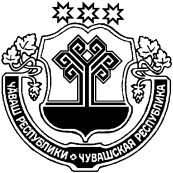 О внесении изменений в административные регламенты администрации Чутеевского сельского поселения Янтиковского района Чувашской РеспубликиРуководствуясь Градостроительным кодекса Российской Федерации, Федерального закона от 13.07.2020 г. № 202-ФЗ «О внесении изменений в Федеральный закон "Об участии в долевом строительстве многоквартирных домов и иных объектов недвижимости и о внесении изменений в некоторые законодательные акты Российской Федерации" и отдельные законодательные акты Российской Федерации”, администрация Чутеевского сельского поселения п о с т а н о в л я е т:1. Внести в административный регламент администрации Чутеевского сельского поселения Янтиковского  района по предоставлению муниципальной услуги «Выдача разрешения на строительство, реконструкцию объектов капитального строительства и индивидуальное строительство», утвержденного постановлением администрации Чутеевского сельского поселения Янтиковского района Чувашской Республики от 08.11.2017 № 79, следующее изменение:1) в статье 3.1.4. в абзаце 13 второе предложение изложить в следующей редакции:         «В случае раздела земельного участка, в отношении которого правообладателем получены градостроительный план и разрешение на строительство, или образования из указанного земельного участка другого земельного участка (земельных участков) путем выдела получение градостроительных планов образованных и (или) измененных земельных участков не требуется. При прохождении в течение срока, установленного частью 10 статьи 57.3 Градостроительного кодекса Российской Федерации, процедур, включенных в исчерпывающие перечни процедур в сферах строительства, в указанном случае используется градостроительный план исходного земельного участка.».2. Внести в административный регламент администрации Чутеевского сельского поселения Янтиковского района по предоставлению муниципальной услуги «Выдача разрешения на ввод в эксплуатацию», утвержденного постановлением администрации Чутеевского сельского поселения Янтиковского района Чувашской Республики от 08.11.2017 № 80, следующие изменения:1) в статье 2.10. абзацы 5 и 6 изложить в следующей редакции:«несоответствие объекта капитального строительства требованиям, установленным в разрешении на строительство, за исключением случаев изменения площади объекта капитального строительства в соответствии с частью 6.2 статьи 55 Градостроительного кодекса Российской Федерации;несоответствие параметров построенного, реконструированного объекта капитального строительства проектной документации, за исключением случаев изменения площади объекта капитального строительства в соответствии с частью 6.2 статьи 55 Градостроительного кодекса Российской Федерации».2) в статью 2.10. дополнить абзацем 10 следующего содержания:«Различие данных о площади объекта капитального строительства, указанной в техническом плане такого объекта, не более чем на пять процентов по отношению к данным о площади такого объекта капитального строительства, указанной в проектной документации и (или) разрешении на строительство, не является основанием для отказа в выдаче разрешения на ввод объекта в эксплуатацию при условии соответствия указанных в техническом плане количества этажей, помещений (при наличии) и машино-мест (при наличии) проектной документации и (или) разрешению на строительство.».3. Настоящее постановление вступает в силу со дня  его официального опубликования.Глава Чутеевского сельского поселения        				                            Г.П.КукловПостановление администрации Чутеевского сельского поселения Янтиковского района Чувашской Республики от 20.11.2020 №45  «О внесении изменений в административные регламенты администрации Чутеевского сельского поселения Янтиковского района Чувашской Республики»Постановление администрации Чутеевского сельского поселения Янтиковского района Чувашской Республики от 20.11.2020 №45  «О внесении изменений в административные регламенты администрации Чутеевского сельского поселения Янтиковского района Чувашской Республики»Наименование источника официального опубликования муниципального нормативного правового акта (сведения о размещении муниципального нормативного правового акта для его обнародования)Информационное издание«Вестник Чутеевского сельского поселения Янтиковского района»Информационное издание«Вестник Чутеевского сельского поселения Янтиковского района»Дата издания (обнародования)                  20.11.2020                  20.11.2020Номер выпуска                      39                      39Номер статьи (номер страницы при отсутствии номера статьи  с которой начинается текст муниципального правого акта)ЧУВАШСКАЯ РЕСПУБЛИКА ЯНТИКОВСКИЙ РАЙОН             ЧĂВАШ РЕСПУБЛИКИ         ТĂВАЙ РАЙОНĚ ЯНТИКОВСКИЙ РАЙОН  АДМИНИСТРАЦИЯ ЧУТЕЕВСКОГО СЕЛЬСКОГОПОСЕЛЕНИЯ ПОСТАНОВЛЕНИЕ          17   ноября     2020 г.   № 45село Чутеево            ЧУТЕЙ ЯЛ ПОСЕЛЕНИЙĚН           АДМИНИСТРАЦИЙĚ         ЙЫШĂНУ            17  ноябрь  2020 ç.   45№        Чутей ялěАДМИНИСТРАЦИЯ ОСТАНОВЛЕНИЕ«   » апреля 2019 г.   № __село Чутеево